ՈՐՈՇՈՒՄ N 1-Ա14  ՓԵՏՐՎԱՐԻ 2024թ.ՀԱՅԱՍՏԱՆԻ ՀԱՆՐԱՊԵՏՈՒԹՅԱՆ ՍՅՈՒՆԻՔԻ ՄԱՐԶԻ ԿԱՊԱՆ ՀԱՄԱՅՆՔԻ ԱՎԱԳԱՆՈՒ ՎԵՑԵՐՈՐԴ ՆՍՏԱՇՐՋԱՆԻ 2024 ԹՎԱԿԱՆԻ ՓԵՏՐՎԱՐԻ 14-Ի ԱՌԱՋԻՆ ՆԻՍՏԻ ՕՐԱԿԱՐԳԸ ՀԱՍՏԱՏԵԼՈՒ  ՄԱՍԻՆՂեկավարվելով «Տեղական ինքնակառավարման մասին» Հայաստանի Հանրապետության օրենքի 14-րդ և 62-րդ  հոդվածներով և հաշվի առնելով Կապան համայնքի ղեկավարի առաջարկությունը, Կապան համայնքի ավագանին  որոշում է.Հաստատել Կապան համայնքի ավագանու վեցերորդ նստաշրջանի 2024 թվականի փետրվարի 14-ի առաջին նիստի օրակարգը՝1․ Հայաստանի Հանրապետության Սյունիքի մարզի Կապան համայնքի 2023 թվականի բյուջեի կատարման տարեկան հաշվետվությունը հաստատելու մասին2․ Հայաստանի Հանրապետության Սյունիքի մարզի Կապան համայնքի ավագանու 2023 թվականի դեկտեմբերի 27-ի N 146-ն որոշման մեջ փոփոխություններ կատարելու  մասին3․ Հայաստանի Հանրապետության Սյունիքի մարզի Կապան համայնքի ավագանու 2023 թվականի սեպտեմբերի 12-ի N 84-Ն որոշման մեջ փոփոխություններ և լրացումներ կատարելու մասին4․ Հայաստանի Հանրապետության Սյունիքի մարզի Կապան  համայնքի Կապան քաղաքում իրականացված բնապահպանական ծրագրի հաշվետվությունը հաստատելու մասին5․ Հայաստանի Հանրապետության Սյունիքի մարզի Կապան համայնքի 2023 թվականի տարեկան աշխատանքային պլանի հաշվետվությունը հաստատելու մասին6․ Հայաստանի Հանրապետության Սյունիքի մարզի Կապան քաղաքում տնային կենդանիներ պահելու կարգ սահմանելու մասին7․ Հայաստանի Հանրապետության Սյունիքի մարզի Կապան համայնքում «Տեղական տուրքերի և վճարների մասին» Հայաստանի Հանրապետության օրենքով նախատեսված թույլտվությունների տրամադրման  կարգը սահմանելու մասին8․ Հայաստանի Հանրապետության Սյունիքի մարզի Կապան համայնքի ավագանու 2023 թվականի դեկտեմբերի 27-ի N  142-Ա որոշման մեջ փոփոխություններ կատարելու մասին9․  «Կապանի բռնցքամարտի մասնագիտացված դպրոց» համայնքային ոչ առևտրային կազմակերպություն ստեղծելու, կանոնադրությունը, աշխատողների թվաքանակը, հաստիքացուցակը և պաշտոնային դրույքաչափերը հաստատելու մասին10․ Հայաստանի Հանրապետության Սյունիքի մարզի Կապան համայնքի Շիշկերտ բնակավայրի վարչական ղեկավարի լիազորություններից բխող գործառույթների իրականացումը Հայաստանի Հանրապետության Սյունիքի մարզի Կապան համայնքի Ծավ բնակավայրի վարչական ղեկավարին վերապահելու մասին11․ Հայաստանի Հանրապետության Սյունիքի մարզի Կապան համայնքի սեփականություն հանդիսացող գույքը` Կապան քաղաքի Ս․ Շահումյան փողոցի թիվ 21 շենքի  թիվ 22 բնակարանը  անհատույց (նվիրատվության կարգով) օտարելու մասին12․ Հայաստանի Հանրապետության Սյունիքի մարզի Կապան համայնքի սեփականություն հանդիսացող գույքը «Կապանի թիվ 1 ՆՈՒՀ», «Կապանի թիվ 2 ՆՈՒՀ» և «Կապանի թիվ 9 ՆՈՒՀ» համայնքային ոչ առևտրային կազմակերպությունների հաշվեկշիռներից անհատույց սեփականության իրավունքով հանձնելու մասին 13․ Հայաստանի Հանրապետության Սյունիքի մարզի Կապան համայնքի սեփականություն հանդիսացող գույքի կառավարման 2024թ․ ծրագիրը հաստատելու մասին14․ Հակոբ Սասունի Վանեսյանին փոխադրամիջոցի գույքահարկի արտոնություն տրամադրելու մասին15․ Հայաստանի Հանրապետության Սյունիքի մարզի Կապան համայնքի սեփականություն հանդիսացող հողամասի կառուցապատման իրավունքի տրամադրման պայմանագրից ծագած պարտավորությունները ներելու մասին16․ Հայաստանի Հանրապետության Սյունիքի մարզի Կապան համայնքի  ավագանու  2023 թվականի դեկտեմբերի 27-ի N 147-Ա որոշման մեջ լրացումներ և փոփոխություն կատարելու մասին17․ Հայաստանի Հանրապետության Սյունիքի մարզի Կապան համայնքի Կապան քաղաքի Բաղաբերդ թաղամասի թիվ 3ա/15  հասցեում գտնվող, համայնքային սեփականություն հանդիսացող հողամասն ուղղակի վաճառքի միջոցով Մուշեղ Լեռնիկի Պետրոսյանին օտարելու  մասին18․ Հայաստանի Հանրապետության Սյունիքի մարզի Կապան համայնքի Կապան քաղաքի Շինարարների փողոցի թիվ 12/30 հասցեում գտնվող, համայնքային սեփականություն հանդիսացող հողամասն   աճուրդային կարգով  օտարելու  մասին19․ Հայաստանի Հանրապետության Սյունիքի մարզի Կապան համայնքի Դավիթ Բեկ գյուղի 1-ին փողոցի 1-ին նրբանցքի թիվ 12/2 հասցեում գտնվող, համայնքային սեփականություն հանդիսացող հողամասն   աճուրդային կարգով  օտարելու  մասին20․ Հայաստանի Հանրապետության Սյունիքի մարզի Կապան համայնքի Արծվանիկ բնակավայրի  համակցված փաստաթղթերում  փոփոխություն կատարելու, 0.178 հա հողամասի նպատակային նշանակությունը փոխելու և աճուրդային կարգով  օտարելու  մասին21․ Հայաստանի Հանրապետության Սյունիքի մարզի Կապան համայնքի Սևաքար բնակավայրի  համակցված փաստաթղթերում  փոփոխություն կատարելու, 0.05407 հա հողամասի նպատակային նշանակությունը փոխելու մասին22․ Հայաստանի Հանրապետության Սյունիքի մարզի Կապան համայնքի Կապան քաղաքի  գլխավոր հատակագծում փոփոխություն կատարելու և 0.62 հա հողամասի նպատակային նշանակությունը փոխելու մասին23․ Հայաստանի Հանրապետության  Սյունիքի մարզի Կապան համայնքի  Անտառաշատ գյուղ թիվ 10 հասցեում գտնվող, համայնքային սեփականություն հանդիսացող հողամասը անհատույց օգտագործման իրավունքով անժամկետ տրամադրելու  մասին24․ Հայաստանի Հանրապետության  Սյունիքի մարզի Կապան  համայնքի Կապան քաղաքի Ա․ Մանուկյան փողոց թիվ 5ա/1 հասցեում գտնվող, Արայիկ Ռիկոյի Գրիգորյանին սեփականության իրավունքով պատկանող 25,84 քմ ավտոտնակը և 0,00457 հա սպասարկման հողամասը Կապան համայնքի սեփականություն հանդիսացող, Կապան քաղաքի Մինաս Պապյան փող․,  թիվ 16/43 հասցեում գտնվող 18,7 քմ ոչ բնակելի տարածքի հետ փոխանակելու մասին25․ Հայաստանի Հանրապետության Սյունիքի մարզի Կապան համայնքի ավագանու վեցերորդ նստաշրջանի երկրորդ նիստի օրը որոշելու մասինԿողմ( 19 )`ԳԵՎՈՐԳ ՓԱՐՍՅԱՆ                   __________________ԱՆՈՒՇ ՄԵԺԼՈՒՄՅԱՆ              __________________ԳՈՌ ԹԱԴԵՎՈՍՅԱՆ                 __________________ԶՈՐԱՅՐ ԳԱԼՍՏՅԱՆ                  __________________ՎԱՀԱՆ ՂԱԶԱՐՅԱՆ                  __________________ՅՈՒՐԻԿ ՀԱՐՈՒԹՅՈՒՆՅԱՆ     __________________ԱՆԺԵԼԱ ԱԼԵՔՍԱՆՅԱՆ           __________________ ԱՐՇԱԿ ՀԱՐՈՒԹՅՈՒՆՅԱՆ      __________________ԱԼԵՆ ՄԱՐՏԻՐՈՍՅԱՆ              __________________ՀԱՍՄԻԿ ՄԱՐՏԻՐՈՍՅԱՆ         __________________ՏԻԳՐԱՆ ԻՎԱՆՅԱՆ                  __________________ԱԼԵՔՍԱՆԴՐ ԳՐԻԳՈՐՅԱՆ     __________________ԱՐՏԱԿ ԽԱՉԱՏՐՅԱՆ                 __________________ԱՐԹՈՒՐ ԳԵՎՈՐԳՅԱՆ             __________________ԳԵՎՈՐԳ ԴԻՆՈՒՆՑ                  __________________ՆԱՐԻՆԵ ԳՐԻԳՈՐՅԱՆ             __________________ԺԱՆՆԱ ՎԱՐԴԱՆՅԱՆ              __________________ԷՐԻԿ ԿՈՍՏԱՆԴՅԱՆ                 __________________ԱՐՄԻՆԵ ՄԱՆՈՒԿՅԱՆ             __________________Դեմ ( 0 )Ձեռնպահ ( 0 )                   ՀԱՄԱՅՆՔԻ ՂԵԿԱՎԱՐ   __________________     ԳԵՎՈՐԳ ՓԱՐՍՅԱՆ2024թ. փետրվարի 14ք. Կապան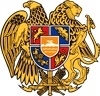 ՀԱՅԱՍՏԱՆԻ ՀԱՆՐԱՊԵՏՈՒԹՅՈՒՆ
ՍՅՈՒՆԻՔԻ ՄԱՐԶ
ԿԱՊԱՆ  ՀԱՄԱՅՆՔԻ  ԱՎԱԳԱՆԻ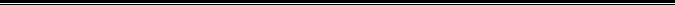 